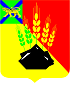 ДУМАМИХАЙЛОВСКОГО МУНИЦИПАЛЬНОГОРАЙОНАРЕШЕНИЕс. Михайловка16.04.2015г.                                                                                           № 649Проект«О внесении изменений и дополнений в Устав Михайловского муниципальногорайона»В соответствии с Федеральным законом от 06.10.2003 №131-ФЗ «Об общих принципах организации местного самоуправления в Российской Федерации», Федеральным законом от 23.06.2014  № 165-ФЗ «О внесении изменений в Федеральный закон «Об общих принципах организации местного самоуправления в Российской Федерации» и отдельные законодательные акты Российской Федерации», Федеральным законом от 27.05.2014  № 136-ФЗ «О внесении изменений в ст. 26.3 Федерального закона «Об общих принципах организации законодательных (представительных) и исполнительных органов государственной власти субъектов Российской Федерации» и Федеральный закон «Об общих принципах организации местного самоуправления в Российской Федерации», Федеральным законом от 23.06.2014 № 171-ФЗ «О внесении изменений в Земельный кодекс Российской Федерации и отдельные законодательные акты», Федеральным законом от 21.07.2014 № 256-ФЗ "О внесении изменений в отдельные законодательные акты Российской Федерации по вопросам проведения независимой оценки качества оказания услуг организациями в сфере культуры, социального обслуживания, охраны здоровья и образования", Федеральным законом от 21.07.2014 № 234-ФЗ "О внесении изменений в отдельные законодательные акты Российской Федерации",  Федеральным законом  от 03.02.2015 №8-ФЗ « О внесении изменений в статьи 32 и 33 федерального закона « Об основных гарантиях избирательных прав и права на участие в референдуме граждан Российской Федерации» и федеральный закон « Об общих принципах организации местного самоуправления в Российской Федерации»,  Федеральным законом от 08.03.2015 года № 23-ФЗ « О внесении изменений в отдельные законодательные акты Российской Федерации в связи с введением в действие Кодекса административного судопроизводства Российской Федерации», Законом Приморского края от 18.11.2014 № 495-КЗ «О сроке полномочий представительных органов и глав муниципальных образований Приморского края, порядке формирования представительных органов муниципальных районов и порядке избрания глав муниципальных образований Приморского края», законом Приморского края от 02.03.2015 № 557-КЗ «О внесении изменений в статью 3 закона Приморского края «О сроке полномочий представительных органов и глав муниципальных образований Приморского края, порядке формирования представительных органов муниципальных районов и порядке избрания глав муниципальных образования Приморского края»,  руководствуясь Уставом Михайловского муниципального района,  Дума Михайловского муниципального районаР Е Ш И Л А:1. Внести в Устав Михайловского муниципального района следующие изменения и дополнения:1.1. пункт 1 части 1 статьи 4 изложить в новой редакции: «1) составление и рассмотрение проекта бюджета муниципального района, утверждение и исполнение бюджета муниципального района, осуществление контроля за его исполнением, составление и утверждение отчета об исполнении бюджета муниципального района» (п.1 ч.1 ст. 15)1.2. часть 1 статьи 4 дополнить пунктом 36 следующего содержания:«36) осуществление муниципального земельного контроля на межселенной территории муниципального района.» (п.35 ч.1 ст. 15)1.3. часть 1 статьи 4.1. дополнить пунктами 11, 12 и 13 следующего содержания:«11) совершение нотариальных действий, предусмотренных законодательством, в случае отсутствия в расположенном на межселенной территории населенном пункте нотариуса.  (п.12 ч.1 ст. 15.1 )12) создание условий для организации проведения независимой оценки качества оказания услуг организациями в порядке и на условиях, которые установлены федеральными законами. (п.13 ч.1 ст. 15.1)1.4. Главу 2 дополнить статьей 4.3 следующего содержания:«Статья 4.3. Вопросы местного значения сельских поселений, которые решаются органами местного самоуправления Михайловского муниципального района.К вопросам местного значения сельских поселений, которые решаются органами местного самоуправлений Михайловского муниципального района относятся: 1) организация в границах поселения электро-, тепло-, газо- и водоснабжения населения, водоотведения, снабжения населения топливом в пределах полномочий, установленных законодательством Российской Федерации (п. 4 ч.1 ст. 14)2) дорожная деятельность в отношении автомобильных дорог местного значения в границах населенных пунктов поселения и обеспечение безопасности дорожного движения на них, включая создание и обеспечение функционирования парковок (парковочных мест), осуществление муниципального контроля за сохранностью автомобильных дорог местного значения в границах населенных пунктов поселения, а также осуществление иных полномочий в области использования автомобильных дорог и осуществления дорожной деятельности в соответствии с законодательством Российской Федерации (п. 5 ч.1 ст. 14)3) обеспечение проживающих в поселении и нуждающихся в жилых помещениях малоимущих граждан жилыми помещениями, организация строительства и содержания муниципального жилищного фонда, создание условий для жилищного строительства, осуществление муниципального жилищного контроля, а также иных полномочий органов местного самоуправления в соответствии с жилищным законодательством (п. 6 ч.1 ст. 14)4) создание условий для предоставления транспортных услуг населению и организация транспортного обслуживания населения в границах поселения (п. 7 ч.1 ст. 14)5) участие в профилактике терроризма и экстремизма, а также в минимизации и (или) ликвидации последствий проявлений терроризма и экстремизма в границах поселения (п. 7.1 ч.1 ст. 14)6) создание условий для реализации мер, направленных на укрепление межнационального и межконфессионального согласия, сохранение и развитие языков и культуры народов Российской Федерации, проживающих на территории поселения, социальную и культурную адаптацию мигрантов, профилактику межнациональных (межэтнических) конфликтов (п. 7.2 ч.1 ст. 14)7) участие в предупреждении и ликвидации последствий чрезвычайных ситуаций в границах поселения (п. 8 ч.1 ст. 14)8) организация библиотечного обслуживания населения, комплектование и обеспечение сохранности библиотечных фондов библиотек поселения (п. 11 ч.1 ст. 14)9) сохранение, использование и популяризация объектов культурного наследия (памятников истории и культуры), находящихся в собственности поселения, охрана объектов культурного наследия (памятников истории и культуры) местного (муниципального) значения, расположенных на территории поселения (п. 13 ч.1 ст. 14)10) создание условий для развития местного традиционного народного художественного творчества, участие в сохранении, возрождении и развитии народных художественных промыслов в поселении (п. 13.1 ч.1 ст. 14)11) создание условий для массового отдыха жителей поселения и организация обустройства мест массового отдыха населения, включая обеспечение свободного доступа граждан к водным объектам общего пользования и их береговым полосам (п. 15 ч.1 ст. 14)12) организация сбора и вывоза бытовых отходов и мусора (п. 18 ч.1 ст. 14)13) утверждение генеральных планов поселения, правил землепользования и застройки, утверждение подготовленной на основе генеральных планов поселения документации по планировке территории, выдача разрешений на строительство (за исключением случаев, предусмотренных Градостроительным кодексом Российской Федерации, иными федеральными законами), разрешений на ввод объектов в эксплуатацию при осуществлении строительства, реконструкции объектов капитального строительства, расположенных на территории поселения, утверждение местных нормативов градостроительного проектирования поселений, резервирование земель и изъятие,  земельных участков в границах поселения для муниципальных нужд, осуществление муниципального земельного контроля за использованием земель поселения, осуществление в случаях, предусмотренных Градостроительным кодексом Российской Федерации, осмотров зданий, сооружений и выдача рекомендаций об устранении выявленных в ходе таких осмотров нарушений (п. 20 ч.1 ст. 14)14) организация ритуальных услуг и содержание мест захоронения (п. 22 ч.1 ст. 14)15) организация и осуществление мероприятий по территориальной обороне и гражданской обороне, защите населения и территории поселения от чрезвычайных ситуаций природного и техногенного характера (п. 23 ч.1 ст. 14)16) создание, содержание и организация деятельности аварийно-спасательных служб и (или) аварийно-спасательных формирований на территории поселения (п. 24 ч.1 ст. 14)17) создание, развитие и обеспечение охраны лечебно-оздоровительных местностей и курортов местного значения на территории поселения, а также осуществление муниципального контроля в области использования и охраны особо охраняемых природных территорий местного значения (п. 27 ч.1 ст. 14)18) осуществление в пределах, установленных водным законодательством Российской Федерации, полномочий собственника водных объектов, информирование населения об ограничениях их использования (п. 31 ч.1 ст. 14)19) обеспечение выполнения работ, необходимых для создания искусственных земельных участков для нужд поселения, проведение открытого аукциона на право заключить договор о создании искусственного земельного участка в соответствии с федеральным законом (п. 37 ч.1 ст. 14)20) осуществление мер по противодействию коррупции в границах поселения (п. 38 ч.1 ст. 14)21) оказание поддержки социально ориентированным некоммерческим организациям в пределах полномочий, установленных статьями 31.1 и 31.3 Федерального закона от 12 января 1996 года N 7-ФЗ "О некоммерческих организациях" (п. 34 ч.1 ст. 14)22) предоставление помещения для работы на обслуживаемом административном участке поселения сотруднику, замещающему должность участкового уполномоченного полиции (п. 33.1 ч.1 ст. 14)»23) до 1 января 2017 года предоставление сотруднику, замещающему должность участкового уполномоченного полиции, и членам его семьи из жилого помещения на период выполнения сотрудником обязанностей по указанной должности (п. 33.2 ч. 1 ст.14)1.5. в части 1 статьи 7 слова «главы Михайловского муниципального района» исключить; 1.6.  в части 2 статьи 7 слово « осуществляется» заменить словом « осуществляются», слова « главы Михайловского муниципального района» - исключить.1.7. часть 2б статьи 7 исключить.1.8. пункт 10 части 8.1 статьи 7 – исключить.1.9. в пункте 11 части 8.1. статьи 7 слова « по единому избирательному округу « исключить.1.10. в пункте 12 части 8.1 статьи 7 слова « об избирательных объединениях, выдвинувших списки кандидатов» - исключить.1.11. в пункте 16 части 8.1. статьи 7 слово « повторные» заменить словом « досрочные».1.12. в пункте 17 части 8.1 статьи 7 слова « в случае проведения указанных выборов только на основе пропорциональной избирательной системы» - исключить.1.13. часть 9 статьи 7 – исключить.1.14. в наименовании стать 8 слова « Главы Михайловского муниципального района» - исключить.1.15. в частях 1,2,3,4,5,7,8 статьи 8  слова « главу Михайловского муниципального района» - исключить.1.16. в части 6 статьи 8 слова « указанным лицам» заменить на слова « указанному лицу», слова « глава Михайловского муниципального района» - исключить.1.17. в пункте 3 части 4 статьи 10 после слов « проекты планировки территорий и проекты межевания территорий», дополнить словами « за исключением случаев, предусмотренных Градостроительным кодексом Российской Федерации,» ( п. 3 ч.3 ст.28 ).1.18. в пункте 4 статьи 13 добавить слова « в соответствии с законом субъекта Российской Федерации».1.19. часть 1 статьи 17 дополнить пунктом 11 следующего содержания:11) в случае досрочного прекращения полномочий главы местной администрации, Дума Михайловского муниципального района в тридцатидневный срок принимает решение о проведении конкурса на замещение должности главы местной администрации.1.20. в пункте 6 части 6 статьи 22 после слов « по гражданскому» добавить слово « административному».1.21. в пункте 7 части 6 статьи 22 слова « выборное должностное лицо органа местного самоуправления» заменить слова « выборное должностное лицо местного самоуправления» ( ч. 7.1. ст. 40);1.22.  пункт 3 статьи 24 изложить в следующей редакции: Глава муниципального района избирается представительным органом муниципального района  из числа кандидатов, представленных конкурсной комиссией по результатам конкурса, и возглавляет местную администрацию. Порядок проведения конкурса утверждается решением Думы.1.23. часть 4 статьи 24 исключить.1.24. часть 7.1 статьи 24 признать утратившей силу;1.25. часть 7.1.1 статьи 24 признать утратившей силу;1.26. пункт 2 части 7.2 статьи 24 – исключить.1.27. пункт 2 части 1 статьи 25 изложить в следующей редакции: «2. подписывает и обнародует в порядке, установленном настоящим Уставом, все решения, принятые Думой муниципального района, за исключением решения об удалении главы муниципального района в отставку;1.28. статью 27.1 изложить в новой редакции«27.1. Муниципальный контроль1. Администрация Михайловского муниципального района осуществляет муниципальный контроль на территории Михайловского района.Функции, порядок деятельности муниципального контроля администрации Михайловского муниципального района устанавливаются муниципальными правовыми актами, принимаемыми органами местного самоуправления Михайловского муниципального района.2. Органы местного самоуправления организуют и осуществляют муниципальный контроль за соблюдением требований, установленных муниципальными правовыми актами, принятыми по вопросам местного значения, а в случаях, если соответствующие виды контроля отнесены федеральными законами к полномочиям органов местного самоуправления, также муниципальный контроль за соблюдением требований, установленных федеральными законами, законами субъектов Российской Федерации.3. К отношениям связанным с осуществлением муниципального контроля, организацией и проведением проверок юридических лиц, индивидуальных предпринимателей, применяются положения Федерального закона от 26 декабря . №294-ФЗ « О защите прав юридических лиц и индивидуальных предпринимателей при осуществлении государственного контроля ( надзора и муниципального контроля);Порядок организации и осуществления муниципального контроля в соответствующей сфере деятельности устанавливается муниципальными правовыми актами.4. Полномочия органов муниципального финансового контроля, являющихся органами (должностными лицами) администрации Михайловского муниципального района, управления финансов администрации Михайловского муниципального района, главных распорядителей (распорядителей) бюджетных средств, главных администраторов (администраторов) доходов районного бюджета, главного администраторов (администраторов) источников финансирования дефицита районного бюджета по осуществлению внутреннего муниципального финансового контроля определяются Бюджетным кодексом Российской Федерации.» (ст.17.1)1.29. в части 1 статьи 30 слова « главы Михайловского муниципального района» - исключить.1.30. в части 8 статьи 31 после слова «Муниципальные» дополнить словом «нормативные» (ч.2 ст. 47)1.31. часть 2 статьи 49 дополнить пунктом 5) следующего содержания:«5) имущество, предназначенное для решения вопросов местного значения в соответствии с частями 3 и 4 статьи 14 Федерального закона от 06.10.2003 N 131-ФЗ "Об общих принципах организации местного самоуправления в Российской Федерации", а также имущество, предназначенное для осуществления полномочий по решению вопросов местного значения в соответствии с частями 1 и 1.1 статьи 17 Федерального закона от 06.10.2003 N 131-ФЗ  "Об общих принципах организации местного самоуправления в Российской Федерации"» (ч.1 ст. 50)1.32. в части 4 статьи 49 слова «частям 3-4) заменить словами «части 2». (ч.5 ст. 50)1.33. часть 3 статьи 53 изложить в новой редакции:«3. Составление и рассмотрение проекта местного бюджета, утверждение и исполнение местного бюджета, осуществление контроля за его исполнением, составление и утверждение отчета об исполнении местного бюджета осуществляются органами местного самоуправления самостоятельно с соблюдением требований, установленных Бюджетным кодексом Российской Федерации.Бюджетные полномочия муниципальных образований устанавливаются Бюджетным кодексом Российской Федерации.» (ч.2-3 ст. 52)1.34. статью 56 изложить в новой редакции:«Статья 56. Виды доходов Бюджета Михайловского муниципального районаФормирование доходов местных бюджетов осуществляется в соответствии с бюджетным законодательством Российской Федерации, законодательством о налогах и сборах и законодательством об иных обязательных платежах.» (ст. 55)1.35. статью 57 изложить в новой редакции«Статья 57. Расходы бюджета Михайловского муниципального района1. Формирование расходов местных бюджетов осуществляется в соответствии с расходными обязательствами муниципальных образований, устанавливаемыми и исполняемыми органами местного самоуправления данных муниципальных образований в соответствии с требованиями Бюджетного кодекса Российской Федерации.2. Исполнение расходных обязательств муниципальных образований осуществляется за счет средств соответствующих местных бюджетов в соответствии с требованиями Бюджетного кодекса Российской Федерации.» (ст. 53)1.36. статью 61 изложить в новой редакции«Статья 61. Выравнивание бюджетной обеспеченности поселенийВыравнивание бюджетной обеспеченности поселений осуществляется путем предоставления бюджетам поселений дотаций на выравнивание бюджетной обеспеченности поселений из бюджета субъекта Российской Федерации или из бюджета муниципального района в случае наделения законом субъекта Российской Федерации органов местного самоуправления муниципального района полномочиями органов государственной власти субъекта Российской Федерации по расчету и предоставлению дотаций бюджетам поселений за счет средств бюджета субъекта Российской Федерации в соответствии с Бюджетным кодексом Российской Федерации и принимаемыми в соответствии с ним законами субъекта Российской Федерации, а также дотаций на выравнивание бюджетной обеспеченности поселений из бюджета муниципального района в соответствии с Бюджетным кодексом Российской Федерации и принимаемыми в соответствии с ним законами субъекта Российской Федерации и нормативными правовыми актами представительного органа муниципального района.» (ст. 60) 2. Положение пункта 1.20. вступает в законную силу с 15.09.2015 года.        3. Данный проект решения опубликовать в Общественно-политической  газете Михайловского муниципального района «Вперед» 4. Вынести проект решения «О внесении изменений и дополнений в Устав Михайловского муниципального района  для обсуждения с участием жителей района на публичные слушания.5. Поручить проведение публичных слушаний Оргкомитету, утвержденному решением Думы Михайловского муниципального района № 374 от 17.07.2007 года.6.  Письменные предложения и замечания по внесению изменений и дополнений в Устав Михайловского муниципального района направлять в Думу Михайловского муниципального района.Председатель Думы Михайловскогомуниципального района                                                                В.В. Остапец